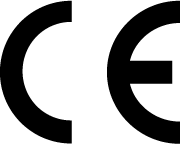 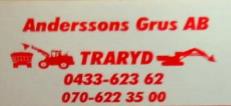 EN 933-3	Fl 158/16 bergkrossplus/minus 0,10 Mg/m3	EN 1097-6EN 933-5EN 1097-2	LA 302019-02-15	Se petrog analysNPDEN 1097-62019-02-15EN 933-3EN 933-3<0,001 %NPDNPDNPDNPDDeklarerad kornkurva, Skanska prn 54S2220331, 2022-08-12Deklarerad kornkurva, Skanska prn 54S2220331, 2022-08-12Deklarerad kornkurva, Skanska prn 54S2220331, 2022-08-12Deklarerad kornkurva, Skanska prn 54S2220331, 2022-08-12Deklarerad kornkurva, Skanska prn 54S2220331, 2022-08-12Deklarerad kornkurva, Skanska prn 54S2220331, 2022-08-12Deklarerad kornkurva, Skanska prn 54S2220331, 2022-08-12Deklarerad kornkurva, Skanska prn 54S2220331, 2022-08-12Deklarerad kornkurva, Skanska prn 54S2220331, 2022-08-12Deklarerad kornkurva, Skanska prn 54S2220331, 2022-08-12Deklarerad kornkurva, Skanska prn 54S2220331, 2022-08-12Deklarerad kornkurva, Skanska prn 54S2220331, 2022-08-12Deklarerad kornkurva, Skanska prn 54S2220331, 2022-08-12Deklarerad kornkurva, Skanska prn 54S2220331, 2022-08-12Deklarerad kornkurva, Skanska prn 54S2220331, 2022-08-120,0630,1250,250,51245,6811,2162231,50,41111122125094100